Animal Face Off:  Otter vs Pufferfish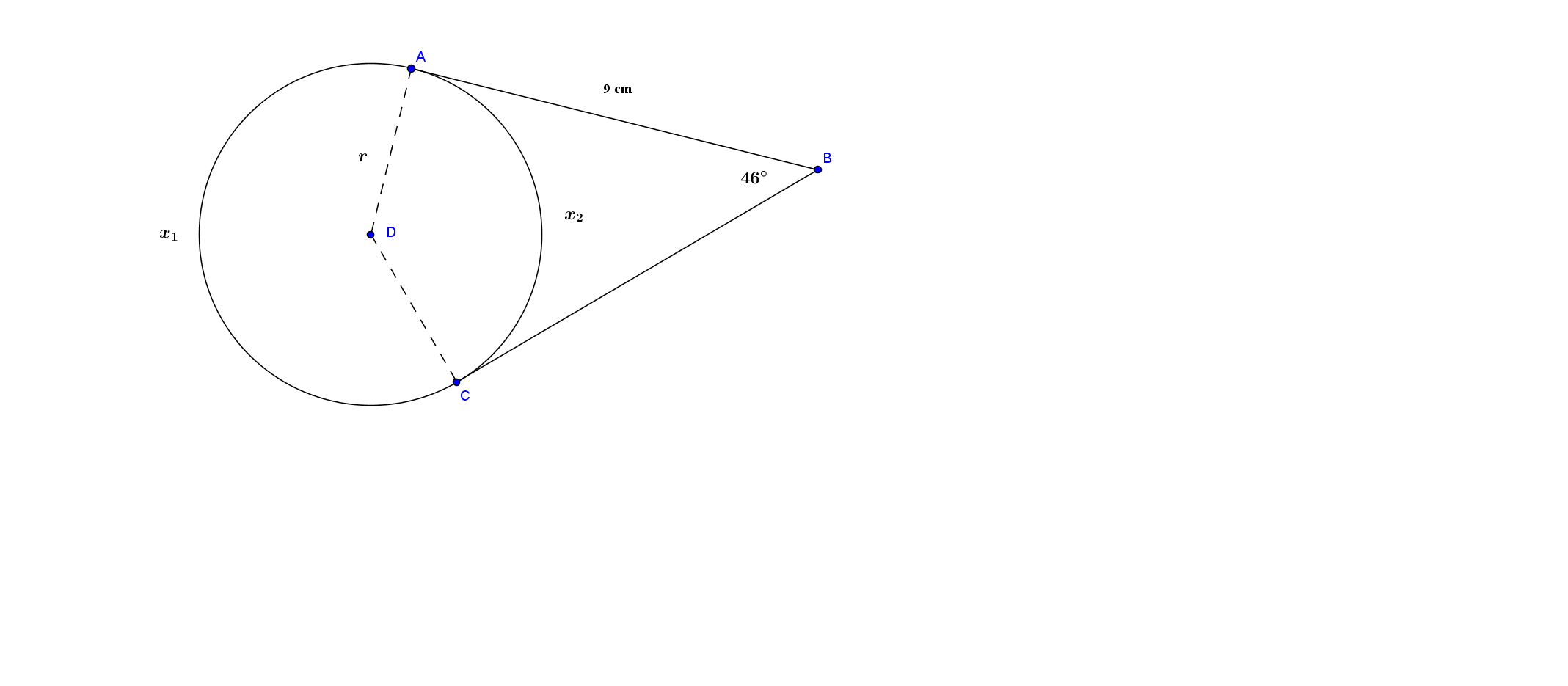 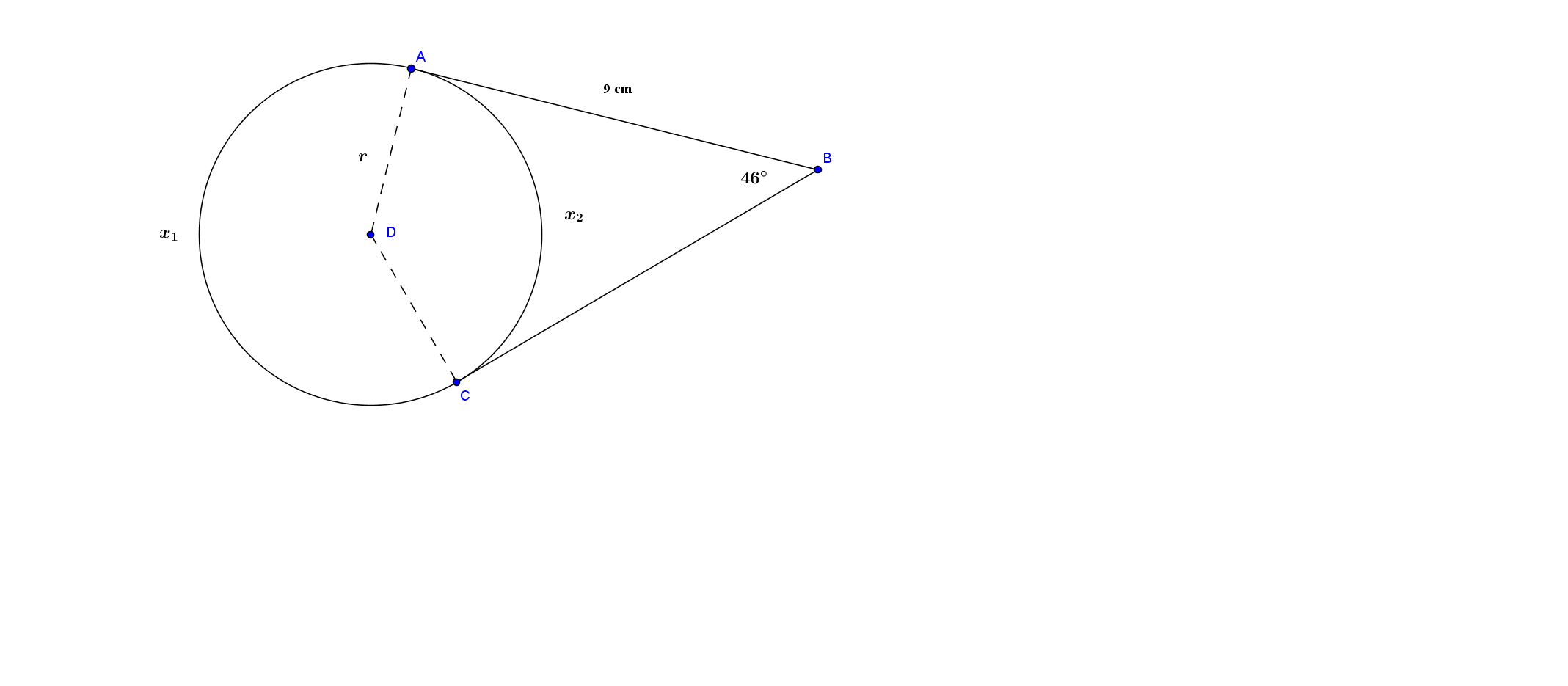 The otter’s jaws are tangent to the pufferfish.  For the arcs, x1 and x2 represent arc measurements in degrees.  What is the measurement of x1 + x2?Write an equation relating x1 and x2 to the measurement of ABC.Use your answers to the previous questions to find x1 and x2.Draw AC and label its midpoint H.  Draw DB.Name every triangle drawn in the picture that is similar to △ BHA.Find the radius, r, of the circle to two decimal places.What is the diameter of the largest pufferfish that this otter can eat?